[Tytuł pracy domowej][PODTYTUŁ PRACY DOMOWEJ][Imię i nazwisko] | [Nazwa przedmiotu] | [Data][Szybkie rozpoczynanie pracy][Aby zamienić tekst zastępczy na tej stronie, możesz po prostu zaznaczyć go w całości, a następnie zacząć pisać. Na tym jednak nie koniec!][Najpierw przejrzyj kilka porad ułatwiających szybkie formatowanie pracy. Zdziwisz się, jakie to łatwe.][Świetny wygląd za każdym razem][Potrzebujesz nagłówka? Na karcie Narzędzia główne w galerii stylów po prostu kliknij odpowiedni styl nagłówka.][Zwróć też uwagę na inne style w tej galerii, na przykład styl na potrzeby cytatu, lista numerowana lub lista punktowana, taka jak ta.][Aby sprawnie zaznaczać tekst do skopiowania lub edycji, nie dołączaj spacji po lewej ani prawej stronie znaków w zaznaczeniu.][IDEALNY WYGLĄD][Być może zdjęcie na stronie tytułowej podoba Ci się tak jak nam, ale jeśli nie jest to idealna ilustracja do Twojej pracy domowej, możesz je łatwo zastąpić własnym.][Wystarczy usunąć obraz zastępczy. Następnie na karcie Wstawianie kliknij pozycję Obraz, aby wybrać odpowiedni plik.]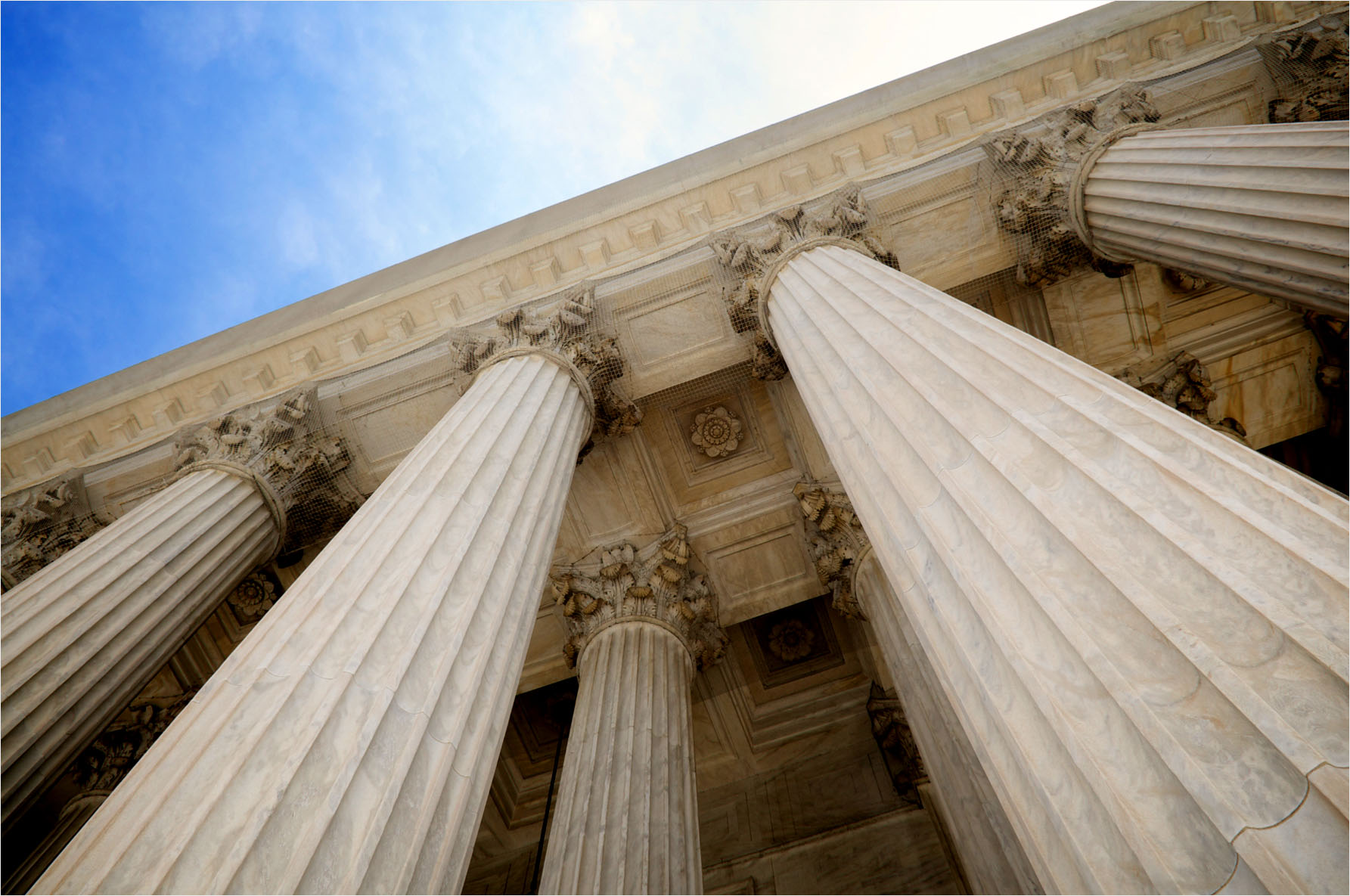 